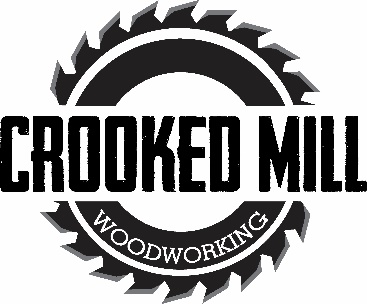 Magnetic Pen Kit Assembly InstructionsRequired Materials 7mm pen mandrelSet of Magnetic Pen bushings10.5mm drill bitCA (cyanoacrylate) glue or two-part fast-drying epoxyPen blankPen press, vise, or clampSanding supplies and finishBlank PreparationCut blank to length of brass tube, plus an additional 1/16” on each end for squaring offDrill 10.5mm hole lengthwise through blankRub the brass tube with low-grit sandpaper to roughen itApply a line of glue to the brass tube and insert into the middle of the blank with a twisting motion to spread the glue throughout the blankEnsure the inside of the tube is free of any glue Square off the ends of each blank with a barrel trimmer or sander to be flush with the brass tubeTurning the BlankFollow diagram A below to set up the blank on the mandrel for turningDiagram A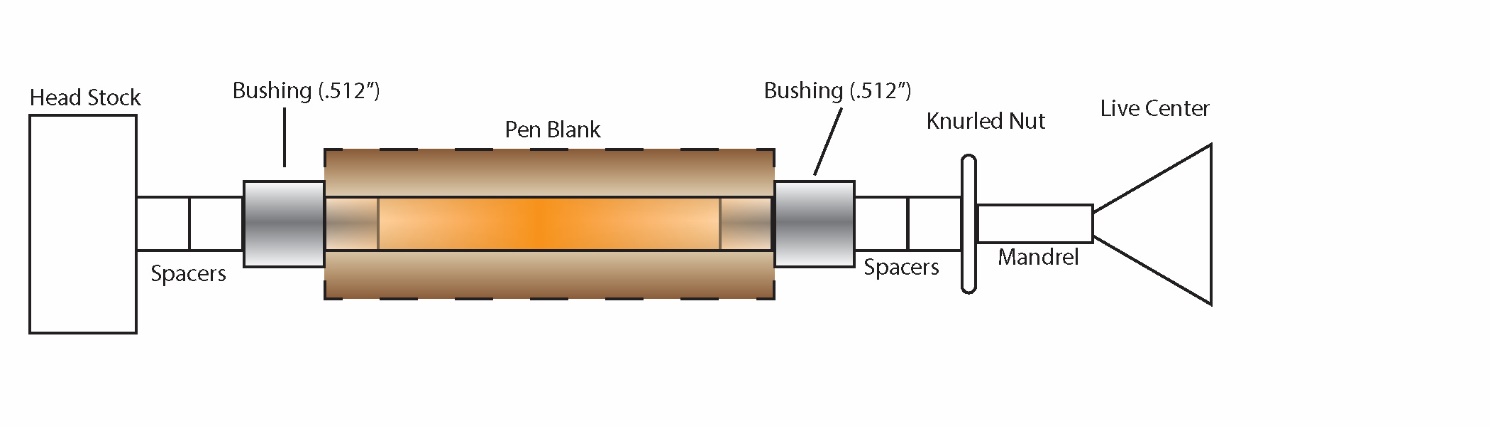 Turn down the blank to the desired shape using lathe chisels, ensuring each end is flush with the bushingsFinish with sanding (wet or dry) and choice of polishAssemblyFollow diagram B below for assembly.  Press parts using a pen press, vise, or clamp.Diagram B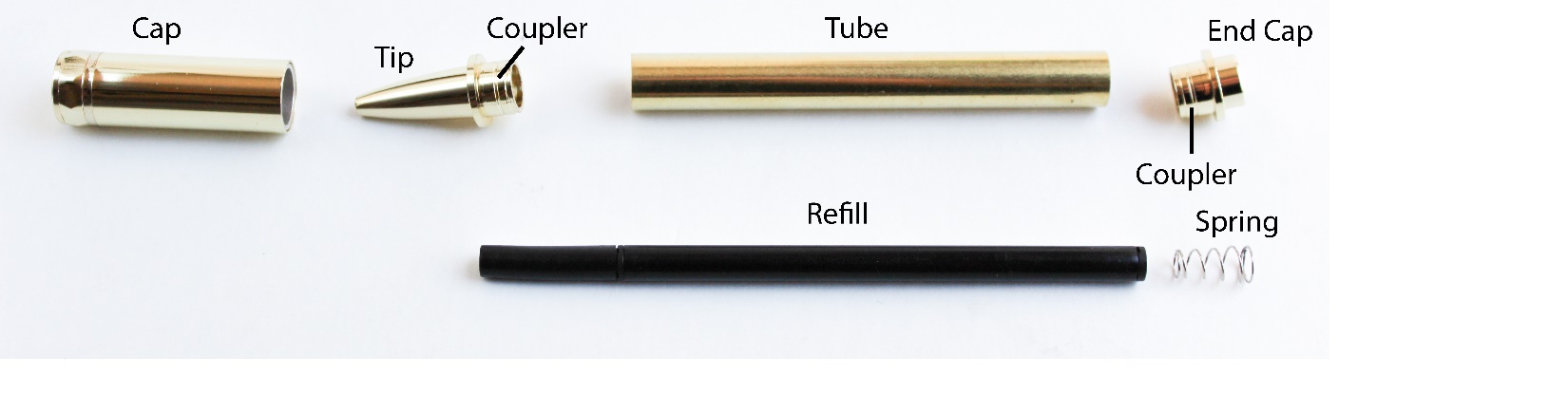  Unscrew the Couplers from the Tip and the End CapPress each Coupler into opposite ends of the TubeScrew the End Cap onto the CouplerPull the cover off the Refill.  Insert the Spring then Refill into the Tube (the Spring should sit with the wider part near the End Cap)Screw the Tip onto the other CouplerOther Info To replace Refill, simply unscrew the Tip from the CouplerQuestions or issues?  Email us at crookedmill@gmail.com